 Den Norske Kirke 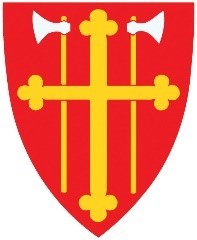 Indre Østfold kirkelige fellesråd 									Askim 09.02.21Protokoll fra møte i Indre Østfold kirkelige fellesråd Tirsdag 09.02.21 kl 18 - 20, Møterom Bøndenes hus     Tilstede: Bjørn Solberg, Ellen Løchen Børresen, Jan Mathisen, Marita Solberg, Thor Hals, Kåre Rune Hauge (prost), Bjørn Brustugun (kirkeverge, sekr.)Forfall: Øivind Reymert, Sigmund Lereim			Sakliste	Sak 01/21:	Godkjenning av innkalling og sakliste.			Vedtak:	 Innkalling og sakliste godkjennes	Sak 02/21:	Orienteringer og referater Fra kirkevergen: Et stort arbeid med installering av alarmer i alle bygg er i gang. Kommunestyremøtet onsdag 10.2. er spennende med tanke på vedtak om eventuell flytting av Mortenstua skole til Askim og Eid. Dette er interessant for oss med tanke på en eventuell avtale om salg av Grøtvedt menighetssenter til Indre Østfold kommune. Justeringer av størrelse på pensjonsinnskudd kan påvirke økonomien vår i positiv retning.Fra prosten:  Sognepresten i Trøgstad / Båstad har takket ja til et vikariat i 1.3.21 – 1.3.22. Reidar Strand vil vikariere som sogneprest i denne perioden. Andre som vil bidra inn i vikariatet er Bent Reidar Eriksen, Sigmund Nakkim og Asbjørn Brandsrud og Runo Lilleaasen. Hjalmar Zuk vil øke sin stilling med 10% for å bistå i konfirmantarbeidet. Dette dekkes av bispedømmet. Fra leder:Det skal diskuteres i felles menighetsrådsledermøte om det er mulig / ønskelig å vurdere større grad av ombæring av Kime ved hjelp av frivillige. Kostnadene ved bladet er trykking og distribusjon. Det blir jobbet med å øke annonseinntektene. Terje Stenholt jobber med dette. Tre firmaer som tar slike jobber er kontaktet, men har ikke svart positivt så langt.  Vedtak:	 Informasjon og referat tas til orientering

Sak 03/21:		Økonomi. 
			Som fellesrådet er kjent med, vedtok kommunestyret å redusere tilskuddet til 			FR med 1 million kroner, ut over det kuttet rådmannen hadde foreslått. 				Kirkevergen har arbeidet videre med hvordan dette skal innarbeides i 				driftsbudsjettet for 2021, og har også vært i samtale med 					kommuneadministrasjonen om saken. Justert budsjett behandles i sak 04/21, 			men FR inviteres til en samtale om hvordan budsjettvedtaket kan følges opp.			Kirkevergen innleder.Vedtak: Leder og kirkeverge utarbeider et brev til kommunestyret der det vises til kuttet adm i kommunen og adm i fellesrådet kom til enighet om i forbindelse med budsjettet. Det som er utfordrende er kuttet på 1 million som ble vedtatt av kommunestyret rett før jul. Det må vises til driftsnivået og behovet for å tilbakeføre denne delen av tilskuddetSak 04/21:		Budsjett 2021 – tredje gangs behandling.Revidert budsjett legges frem i møtet. Det ble foreslått å omarbeide budsjettet slik at avgiftsnivået blir satt realistisk. For å få til dette blir det lagt fram et forslag til kommunestyret om å doble dagens nivå på festeavgift. Dette vil kompensere for kuttet på 1 million kroner som ble vedtatt før jul. Vedtak: Det reviderte budsjettet blir vedtatt med en innlagt dobling av festeavgifter. Sak 05/21:		Investeringsbudsjett for 2021.		Investeringsbudsjettet påvirkes ikke av kuttet i driftsbudsjettet. I tillegg er det 		mulighet for at fellesrådet får tilskudd fra statlig hold.		På møtet blir det en gjennomgang av oppdatert investeringsplan for 2021.  Vedtak: Investeringsbudsjettet for 2021, inkludert statlig tilskudd til kirkene,               vedtas.  Sak 06/21:		Økonomisk tilskudd til Askim prestegård.			Askim prestegård er en egen stiftelse, men har fått økonomisk støtte fra Askim 			menighetsråd, i tillegg til at Askim kommune bidro med et betydelig beløp da 			prestegården ble kjøpt. 			Styret i stiftelsen har forventet at fellesrådet følger opp vedtakene i Askim 			menighetsråd med en tilsvarende støtte. Dette har kirkevergen problematisert 			både ut fra prinsippet om likebehandling mellom menighetene/ 					menighetshus/stiftelser, og ut fra fellesrådets noe anstrengte økonomi etter det 			kuttet kommunestyret vedtok. Det ble i møtet bestemt at tilskuddet fra                                                          fellesrådet reduseres for 2021 etter en drøfting med Askim menighet, for så å                                                             fjernes fra budsjettet i 2022			Vedtak: Tas til orientering.Sak 07/21:	Ny strategiplan for KA.			Kirkelig arbeidsgiver organisasjon, KA, skal ha Landsråd i april, og der skal 			det vedtas strategiplan for kommende fireårsperiode. Utkast til prioriteringer 			ligger vedlagt. Leder la fram forslag til kommentarer fra Indre Østfold                                      kirkelige fellesråd.			Vedtak: Fellesrådets leder besvarer undersøkelsen i tråd med de synspunkter                                                    som fremkom i møtet.Sak 08/21:	Åpen post		Ingen saker
	Bjørn Brustugun
	Referent